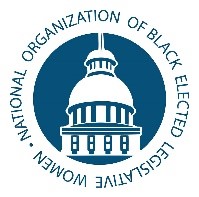 NOBEL Women Resolution to Educate, Empower and Advocate around End-of-Life Care  COMMITTEE: Health (HEA)	 				RESOLUTION: HEA-19-05WHEREAS, the National Organization of Black Elected Legislative Women(N.O.B.E.L.) is the foremost organization serving and representing the interestsof current and former Black female state legislators from all states, commonwealths andterritories of the United States and the Western Hemisphere and serves as a catalyst forjoint action on issues of common concern to all segments of the community; and we arecommitted to educating our communities to make informed end-of-life decisions.WHEREAS, NOBEL recognizes that African American disparities extend to the end-of-life process, and recommends that families educate themselves on all aspects of  end-of-life planning including advance healthcare directives, healthcare proxies, wills, trusts, powers of attorney, and end-of-life options. WHEREAS, Duke Divinity School survey found that only 50% of African Americans have talked with family members about their end-of-life care and 20% have never discussed end-of-life wishes with anyone; and  WHEREAS, it is imperative to empower our community with information to better make informed decisions when planning for the end of life and have candid conversations with friends, family, faith leaders and medical providers about end-of-life care before a time of crisis.WHEREAS, in 2011 the National Center for Health Statistics reported that only 35% of African Americans have completed advance directives and identified a power of attorney compared with 70% of their white peers; andWHEREAS, advance healthcare directives are state-specific free legal documents to choose medical treatment options in case one is unable to make decisions because of illness or infirmity and to appoint a healthcare proxy to speak on one’s behalf.WHEREAS, according to the National Hospice and Palliative Care Association, only 8% of hospice users are African American, and hospice care is a health service that provides comfort care to patients, in-home or at a facility, in their final phase of illness or within six months of death. Hospice care should be accessed as early as possible as there is an emphasis on patient support and the entire spectrum of improved quality of life. Hospice staff and caregivers provide holistic care rather than a curative emphasis;WHEREAS, palliative care is a compassionate interdisciplinary approach (doctors, nurses, faith leaders, other medical professionals) to specialized medical and nursing care for people with chronic and terminal illnesses. The ultimate goal is improving the quality of life for the patient and their support network by focusing on providing pain relief, and physical and mental stress support at any stage of illness, WHEREAS, according to a 2006 study in the Journal of Palliative Medicine, as compared to white peers, African American patients are more likely to have their pain underestimated and undertreated; andWHEREAS, according to the National Center for Health, just 13% of African Americans have a living will in place compared with 32% of whites. African Americans are less likely to purchase long-term care insurance, term life insurance, whole life insurance, disability insurance, homeowners' insurance, or to complete estate planning.WHEREAS, wills and trusts are vital components of estate planning and should beconsidered in end-of-life discussions. (Some documents should be completed with theassistance of an attorney or financial planning professional). WHEREAS, having an understanding of the entire spectrum of care options is critical in order to make informed healthcare decisions, from the refusal of treatment to aggressive treatment options.  NOBEL Women encourages charting one’s end of life journey. consistent with one’s own wishes and values and having those very important discussions with loved ones.WHEREAS, being equipped with treatment-option information and illness-specific questions for medical professionals during appointments can empower our community to advocate for ourselves;THEREFORE, BE IT RESOLVED, that NOBEL Women must be proactive ineducating, empowering and advocating for our community at the end of life. We arecommitted to developing an awareness campaign to share resources with our constituents. Resources:State-specific advanced directivehttps://www.aarp.org/caregiving/financial-legal/free-printable-advance-directives/ Hospice and palliative care  https://getpalliativecare.org/ and https://www.nhpco.org/resourcesFinancial planninghttp://www.naepc.org/designations/estate-planners/search#spec/All  https://www.thebalancecareers.com/life-insurance-2386084?_ga=2.50888169.1359175412.1547248054-781776305.1547248054Sample questions for physicianshttps://compassionandchoices.org/end-of-life-planning/learn/truth-in-treatment/End of Life of Planning https://www.compassionandchoices.org/end-of-life-planning/Introduced by Representative Laura Hall Alabama